Министерство культуры Российской ФедерацииФедеральное государственное бюджетное образовательное учреждениевысшего образования«Северо-Кавказский государственный институт искусств»Колледж культуры и искусствРабочая программа  ПП.01Производственная практика(по профилю специальности)специальность54.02.01 Дизайн (по отраслям) Квалификация выпускника - Дизайнер, преподавательФорма обучения – очнаяНальчик, 2022Рабочая программа ПП.01Производственная практика (по профилю специальности) разработана в соответствии с федеральным государственным образовательным стандартом по специальности 
54.02.01 Дизайн (по отраслям)Организация-разработчик: Федеральное государственное бюджетное образовательное учреждение высшего образования «Северо-Кавказский государственный институт искусств» Колледж культуры и искусствРазработчики: преподаватель, зав. практикой ККИ СКГИИ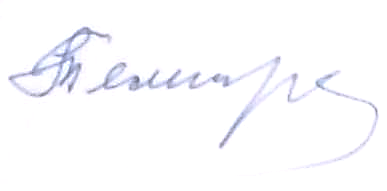 Темирканова И.Б.Эксперт: преподаватель ККИ СКГИИ     Прокудина Н.П.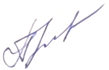 Рабочая программа «Производственная практика (по профилю специальности)» рекомендована на заседанииПЦК  «Дизайн»Протокол № ______1______от_ «29» августа 2022 г. Председатель ПЦК                         Прокудина Н.П.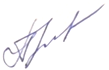 Рекомендована при подготовке Квалификация выпускника - Дизайнер, преподавательСОДЕРЖАНИЕ1.Паспорт рабочей программы                                           Цели и задачи практикиРабочая программа по производственной практике (по профилю специальности). «Исполнительская практика» составлена в соответствии с требованиями ФГОС СПО по специальности 54.02.01 «Дизайн» (по отраслям) углубленной подготовки.Цель изучения  – формирование целостного и полного представления о работе дизайнера. Расширить проектные навыки, полученные на дисциплине «Дизайн-проектирование» и ряде других, но прежде всего, адаптирует эти навыки к условиям и требованиям, приближенным к производственным.Задачи:закрепление и совершенствование приобретенного в процессе обучения опыта практической деятельности обучающихся в сфере изучаемой специальности;развитие общих и профессиональных компетенций;освоение современных производственных процессов, технологий;адаптация обучающихся к конкретным условиям деятельности предприятий различных организационно-правовых форм.Рабочая программа по производственной практике (по профилю специальности) составлена в соответствии с:	Положением о текущем контроле успеваемости и промежуточной аттестации обучающихся, осваивающих образовательные программы среднего профессионального образования.Положение о практике обучающихся, осваивающих основные профессиональные образовательные программы среднего профессионального образования.Вид практики, способ и формы проведенияНаименование практики – исполнительская практика.Вид практики – производственная практика (по профилю специальности). Способ проведения практики – стационарная практика.Форма проведения – концентрированная практика. Место проведения практики – г. Тюмень.«Исполнительская практика» проходит в профильных организациях (дизайн- студиях, полиграфических предприятиях, издательствах газет и журналах, архитектурно-дизайнерских бюро и т.д.) под наблюдением руководителей баз практики.Планируемые результаты обученияКомпетенции обучающегося, формируемые в результате освоения дисциплины (модуля):В результате освоения дисциплины обучающийся должен освоить следующие компетенции:ОК 1 – Понимать сущность и социальную значимость своей будущей профессии, проявлять к ней̆ устойчивый̆ интерес.ОК 2 - Организовывать собственную деятельность, выбирать типовые методы и способы выполнения профессиональных задач, оценивать их эффективность и качество.ОК 3 - Принимать решения в стандартных и нестандартных ситуациях и нести за них ответственность.ОК 4 – Осуществлять поиск с использованием информации, необходимой для эффективного выполнения профессиональных задач, профессионального и личностного развития.ОК 5 - Использовать информационно-коммуникационные технологии в профессиональной̆ деятельности.ОК 6 - Работать в коллективе и команде, эффективно общаться с коллегами, руководством, потребителями.ОК 7 - Брать на себя ответственность за работу членов команды (подчиненных), результат выполнения заданий.ОК 8 – Самостоятельно определять задачи профессионального и личностного развития, заниматься самообразованием, осознанно планировать повышение квалификации.ОК 9 - Ориентироваться в условиях частой смены технологий в профессиональной̆деятельности.ПК 1.1 - Изображать человека и окружающую предметно пространственную среду средствами академического рисунка и живописи.ПК 1.2 - Применять знания о закономерностях построения художественной формы и особенностях её восприятия.ПК 1.3 - Проводить работу по целевому сбору, анализу исходных данных, подготовительного материала, выполнять необходимые предпроектные исследования.ПК 1.4 - Владеть основными принципами, методами и приёмами работы над дизайн-проектом.ПК 1.5 - Владеть классическими изобразительными и техническими приёмами, материалами и средствами проектной графики и макетирования.ПК 1.6 - Учитывать при проектировании особенности материалов, технологии изготовления, особенности современного производственного оборудования.ПК 1.7 - Использовать компьютерные технологии при реализации творческого замысла.ПК 1.8 - Находить художественные специфические средства, новые образно- пластические решения для каждой творческой задачи.ПК 1.9 - Осуществлять процесс дизайн - проектирования.ПК 1.10 - Разрабатывать техническое задание на дизайнерскую продукцию.ПК 2.2 - Использовать знания в области технологии и педагогики. Специальных и теоретических дисциплин в преподавательской деятельности.ПК 2.3 - Использовать базовые навыки и практический опыт по организации и анализу образовательного процесса, методики подготовки и проведения занятия.ПК 2.4 – Разрабатывать технологическую карту изготовления изделия.ПК 2.5 - Использовать индивидуальные методы и приёмы работы с учётом возрастных, психологических и физиологический особенностей обучающихся.ПК 2.6 - Планировать развитие профессиональных умений обучающихся.ПК	2.7	-Владеть	культурой	устной	и	письменной	речи,	профессиональной терминологией.По окончанию практики студент должен:знать:-особенности дизайна в области применения;-теоретические основы композиции, закономерности построения художественной формы и особенности ее восприятия;-методы организации творческого процесса дизайнера;-современные методы дизайн- проектирования;-основные изобразительные и технические средства и материалы проектной графики; приемы и методы макетирования;-особенности графики и макетирования на разных стадиях проектирования;-технические и программные средства компьютерной графики;уметь:понимать сущность и социальную значимость своей будущей профессии, проявлять к ней̆ устойчивый̆ интерес;применять средства компьютерной графики в процессе дизайнерского проектирования; выполнить проект с учетом индивидуальных особенностей заказчика, профессиональной специфики и комплекса требований, предъявляемых	на этапе реализации проектного замысла, на высоком технологическом уровне;организовывать собственную деятельность, выбирать типовые методы и способы выполнения профессиональных задач, оценивать их эффективность и качество;принимать решения в стандартных и нестандартных ситуациях и нести за них ответственность;осуществлять процесс дизайн – проектирования;ориентироваться в условиях частой смены технологий в профессиональной деятельностиМесто практики в структуре образовательной программы:ПП.01 Производственная практика (по профилю специальности)входит в модуль ПП.00 Производственной практики согласно учебному плану ППССЗ по специальности 54.02.01 «Дизайн» (по отраслям) углубленной подготовки, проходит в 4 семестре.ПП.01 Производственная практика (по профилю специальности)связана	со	следующими	дисциплинами:«Живопись», «Рисунок», «Дизайн-проектирование», «Академическая скульптура и пространственное моделирование».Производственная	практика	является	важнейшей	составной	частью профессиональной подготовки учащихся.Объем практикиВ	соответствии	с	учебным	планом	ППССЗ	по	специальности	54.02.01«Дизайн»	(по	отраслям)	углубленной	подготовки	продолжительность исполнительской практики – 5 недель, трудоемкость – 180 часа.2.Структура и содержание рабочей программы преддипломной практики                                                                                                   Содержание практикиЗадачи практики (по этапам прохождения данного вида практики)	4,6 семестр8 недельПроцесс прохождения практикиПорядок проведения производственной практики:Перед распределением студентов по базам практики, были проведены организационные мероприятия, на которых разъяснялась суть практики, ее цели, задачи, оговаривались сроки прохождения и отчетности. Все задачи, индивидуальные планы-графики прохождения практики студентами, перечни выполненных заданий и отчеты содержатся в дневниках практик студентов в печатном виде.По итогам практики студенты должны были предоставить отчет о проделанной работе: дневник практики, отчет по практике, предоставить отзыв от руководителя и работы, выполненные во время практики.Виды деятельности обучающихся в процессе прохождения практикиОрганизационное собрание, на котором разъясняется суть практики, ее цели, задачи, оговариваются сроки прохождения и форма сдачи отчетности.Организационное собрание (встреча) с руководителем практики по месту ее прохождения, обсуждение требований, заданий. Предварительное определение объёма работы, формы отчёта и репрезентации. Объём работы, её последовательность и методология определяется с учётом личных возможностей студентов и работы в условиях реального производства. Руководитель практики от проектной организации знакомит студентов со структурой проектной организации, характером и содержанием ее работ, с режимом работ и правилами внутреннего распорядка, с правилами охраны труда и противопожарной безопасности.Знакомство с производствами и технологиямиРуководитель практики от проектной организации знакомит студентов со структурой и полным составом проекта на различных стадиях проектирования; раскрывает содержание каждой из частей проекта; знакомит с правилами и стандартами выполнения работ, с современными методами их выполнения и размножения, с порядком согласования и утверждения на всех стадиях проектирования.При прохождении практики на производственном предприятии эти задачи решаются непосредственно. Если задание осуществляется в аудиторных условиях, в таком случае руководитель практики организует знакомство с технологиями,  знание которых необходимо в соответствующих ситуациях. В этот период к практике привлекаются консультанты — специалисты, владеющие соответствующими технологическими процессами и знанием материалов.Предпроектные и средовые и графические исследования, фото-фиксация и зарисовки, обмеры, сбор материала. Формулирование концепции. Уточнение объёма работы, плана практики. Сбор материалов для проектирования. Определение источников по технологическим вопросам. Формулирование концепции. Уточнение объёма работы, плана практики.Выполнение заданий руководителя практики. Изготовление вспомогательных материалов, наглядных пособий, подготовка к занятиям, участие в объяснении материала и ведении занятий.Исполнение презентационной работы. Работа над эскизным проектом. Подготовка технологических рисунков и чертежей, карт и схем.  Работа выполняется с использованием как обычных графических средств, так и современных технических: копировальной техники, компьютерных и мультимедийных устройств. В зависимости от характера задания, в состав презентационной работы может быть включён макет.Подача работы:Альбомы формата А4, презентационные планшеты формата А4.Аттестация по результатам «Исполнительской практики» проводится на основании результатов ее прохождения.Формы отчетности по практикеПо окончанию прохождения практики студент предоставляет дневник практики с индивидуальным планом-графиком, отчет о проделанной работе, характеристику руководителя с рекомендуемой оценкой. (Приложение 2).По результатам аттестации выставляется дифференцированный зачёт. Текущий контроль осуществляется путем выставления оценок за выполнение всех этапов исследования.3.Условия  проведения преддипломной практики                              Учебно-методическое обеспечение практикФонд оценочных средств для проведения промежуточной аттестации.Данный раздел представлен в виде Приложения к рабочей программе по дисциплине «Производственная практика (по профилю специальности)» см. Приложение .Перечень основной и дополнительной учебной литературы, необходимой для прохождения практики.а) основная литература:Дизайн : основные положения, виды дизайна, особенности дизайнерского проектирования, мастера и теоретики : иллюстрированный словарь-справочник : учеб. пособие для вузов / под ред. Г. В. Минервина. – Москва : Архитектура-С, 2004. – 283, [1] с.Лидвелл, У. Универсальные принципы дизайна / У. Лидвелл, К. Холден, Д. Батлер; пер. с англ. – СПб. : Питер, 2012. – 272 с. : ил.Мартин, Б. Универсальные методы дизайна / Б. Мартин, Б. Ханингтон ; пер. с англ. – СПб. : Питер, 2014. – 208 с. : ил.Покатаев, Валерий Петрович. Дизайн и оборудование городской среды : учебное пособие для студентов архитектурных и дизайнерских специальностей / В. П. Покатаев, С. Д. Михеев. – Ростов-на-Дону : Феникс, 2012. - 408, [1] с.Шимко, В. Т. Архитектурно-дизайнерское проектирование : основы теории. –Москва : Архитектура-С, 2006. – 145 с.Шимко, В. Т. Архитектурно-дизайнерское проектирование : основы теории (средовой подход). – Москва : Архитектура-С, 2009 – 145 с.Шимко, В. Т. Основы дизайна и средовое проектирование : учебное пособие / В. Т. Шимко. – Москва : Архитектура-С, 2007. – 160 с.Хрестоматия по дизайну : учеб. пособие для вузов / сост. Г. В. Вершинин, Е. А. Мелентьев. – Тюмень : Институт дизайна, 2005. – 1056 с. : 872 ил.Доступно в ЭБС «IPRbooks»:Дизайн-проектирование: термины и определения / сост. М. В. Дараган и др. –Москва, 2011. – 212 с.Калпащиков, Л. С. Дизайн. Три метода проектирования / Л. С. Калпащиков. –Санкт-Петербург, 2013. – 56 с.Летина, Н. А. Ландшафтный дизайн на компьютере : учебное пособие / Н. А. Летина. – Москва : ДМК Пресс, 2003. – 216 с.Мус, Р. Управление проектами в сфере графического дизайна / Р. Мус, У. Эррера.– Москва : Альпина Паблишер, 2013. – 224 с.Техническая эстетика и дизайн / сост. М. М. Калиничева, М. В. Решетова. –Москва, 2012. – 389 с.Перечень используемых ресурсов интернетаhttp://www.kgau.ru/distance/mf_01/ped-asp/01_01.htmlhttps://elibrary.ru/title_about.asp?id=7934http://krotov.info/lib_sec/shso/71_slas0.htmlhttp://pedlib.ru/Books/1/0075/index.shtmlМетодические указания для обучающихся по прохождению практикиРеализация программы дисциплины «Производственная практика (по профилю специальности)» предполагает использование следующих технологий: вводные лекционные занятия в сочетании с проведением консультаций и групповых обсуждений. Большую часть программы занимает самостоятельная работа, которая заключается в поэтапном выполнении задания практики.В учебном процессе используются следующие методы обучения: словесные (индуктивные и репродуктивные), наглядные (дедуктивные и наглядно-поисковые), методы стимулирования к процессу обучения (создание эмоционально- нравственных ситуаций), методы контроля и самоконтроля.Информационные технологии, используемые при проведении практикиПрограммное обеспечениеЛицензионное программное обеспечение: - пакеты программ Microsoft Word.CorelDRAW, Adobe PhotoShop, доступ в сеть интернет.Материально-техническая база, необходимая для проведения практикиКлассы,      оборудованные     АРМ,     3D-принтером,	HD-проекторами, компьютерами, затемнением, экранами с электроприводом, слайд-проекцией; доступом в Интернет.Книги, альбомы, учебная литература в читальном зале библиотеки.4.Контроль и оценка результатов преддипломной производственной практики                                                                                                  Паспорт фонда оценочных средств по дисциплине«Производственная практика (по профилю специальности)»Перечень компетенций, формируемых дисциплиной «Производственная практика (по профилю специальности)» и этапыформирования компетенцийКритерии оценки промежуточной аттестации студентов по дисциплине«Производственная практика (по профилю специальности)»Практические занятия, дифференцированный зачет.Задание по практикеЗадание по производственной практике предназначено для всех студентов и представлено тематическими разделами, раскрывающими содержание основных направлений их работы. Каждый раздел задания определяет область профессиональных знаний, полученных студентом к началу производственной практики, по которым необходимо приобретение устойчивых знаний и навыков. Основными направлениями работы студентов на производственной практике являются:-разработка эскиза проекта;-выполнение чертежа;-разработка и визуализация окончательного варианта проекта;-реализация проекта или его основных направлений;-составление отчета по практике.Критерии оценки дифференцированного зачетаПорядок формирования оценокУсвоение изучаемых студентом приемов и навыков в течение практики оценивается через сдачу отчета, максимальной оценкой 5 баллов. По окончанию практики проходит зачет, где рассматривается отчет студента о проделанной работе и отзыв руководителя (с места прохождения практики) с характеристикой и рекомендуемой оценкой, максимально оценивается в 5 баллов («100% успеха»).Оценка на зачете выставляется руководителем с учетом мнения руководителя от базы практики, качества оформления и содержания дневника практики.Неявка студента на текущий контроль в установленный срок без уважительной причины является прогулом.Повторная сдача работ с целью повышения оценки не разрешается.В зачетную книжку и зачетную ведомость выставляется академическая оценка.5.ПриложениеФорма дневника практики	Министерство культуры Российской ФедерацииФедеральное государственное бюджетное образовательное учреждениевысшего образования«Северо-Кавказский государственный институт искусств»Колледж культуры и искусствДНЕВНИКпо производственной практикеФ.И.О.54.02.01 «Дизайн» (по отраслям)углубленной подготовкиКвалификация «Дизайнер, преподаватель», 2 курс форма обучения ОчнаяСроки прохождения практики: с « 	»_ 	20 	г.Место прохождения практики:  	(указать наименование организации)Юридический адрес:  	(указать адрес организации)Руководитель практики от Института:  	(Фамилия И.О. руководителя практики)Руководитель практики от организации:  	(Фамилия И.О. руководителяпрактики)Приложение (продолжение) Форма дневника практикиСодержание практикиСодержание и объем выполненных работ подтверждаю Руководитель практикиот организации	 		 	(должность)	(подпись)	(Фамилия И.О.)«_ 	» 	20 __ г.	М.П.Форма отчета по практикеМинистерство культуры Российской ФедерацииФедеральное государственное бюджетное образовательное учреждениевысшего образования«Северо-Кавказский государственный институт искусств»Колледж культуры и искусствОТЧЕТпо производственной практикеФ.И.О.54.02.01 «Дизайн» (по отраслям)углубленной подготовкиКвалификация «Дизайнер, преподаватель», 2 курс форма обучения ОчнаяСроки прохождения практики: с « 	»_ 	20 	г.Место прохождения практики:  	(указать наименование организации)Юридический адрес:  	(указать адрес организации) Руководитель практики от Института:(оценка)	(подпись)(Фамилия И.О.)Руководитель практики от организации:(оценка)	(подпись)(Фамилия И.О.)М.П.Тюмень, 20 	Форма отзыва о прохождении практикиОТЗЫВо прохождении практикиВ ходе прохождения практики  	(Фамилия имя отчество обучающегося)Проходил практику  	(наименование организации, подразделение)Количество выходов на практику 	дней Индивидуальное задание на практику выполнил  		(полностью, в основном,не выполнил)Замечаний по трудовой дисциплине  	(имеет, не имеет)За время прохождения практики проявил(а) себя:в личностном плане как (перечень профессионально значимых личностных качеств, проявленных во время практики и характеристика степени их выраженности):в плане профессиональных знаний, умений (перечень и оценка наиболееважных): 	В целом работа 		во время прохождения (фамилия имя отчество обучающегося)практики может быть оценена на 	 (неудовлетворительно, удовлетворительно, хорошо, отлично)Руководитель практики от организации:(Фамилия И.О.)М.П(должность)	(подпись)стр.1.Паспорт рабочей программы                                                        5                                     2.Структура и содержание рабочей программы преддипломной практики                                                                                            10                                                                                              3.Условия  проведения преддипломной практики                        13                           4.Контроль и оценка результатов преддипломной производственной практики                                                                                             16                                                                                               5.Приложения                                                                                    27                                                                                    № п.п.Наименования темАудит. час1Организационное собрание на котором разъясняется суть практики, ее цели, задачи, оговариваются срокипрохождения и форма сдачи отчетности.62Организационное собрание (встреча) с руководителем практики по месту ее прохождения, обсуждениетребований, заданий.63Знакомство с производствами и технологиями64Предпроектные и средовые и графические исследования, фото-фиксация и зарисовки, обмеры, сбор материала.Формулирование концепции. Уточнение объёма работы, плана практики405Выполнение заданий руководителя практики. Изготовление вспомогательных материалов, наглядных пособий, подготовка к занятиям, участие в объясненииматериала и ведении занятий.100Подготовка дневника практики.6Консультации с руководителем практики10Сдача отчета о проделанной работе руководителюпрактики.6Итого часов180Код компетенци иФормулировка компетенцииРезуль таты обучен ия в целомРезультаты обучения по уровням освоения материалаРезультаты обучения по уровням освоения материалаРезультаты обучения по уровням освоения материалаВиды занятийОценочные средстваКод компетенци иФормулировка компетенцииРезуль таты обучен ия в целомМинимальныйБазовыйПовышенныйВиды занятийОценочные средстваОК 1.Понимать сущность и социальную значимость своей будущей профессии, проявлять к ней̆ устойчивый̆ интерес.ЗнатьСоциальную и практическую значимость будущей профессииСоциальную и практическую значимость будущей профессии. Иметь чёткоепредставление о её направленностиСоциальную и практическую значимость будущей профессии. Иметь чёткое представление о еёнаправленности, приоритетах, особенностях развитияИндивидуальн ые       консультации, самостоятельна я работа.Отчётная документаци я, по практике, дифференцир ованный зачет.ОК 1.Понимать сущность и социальную значимость своей будущей профессии, проявлять к ней̆ устойчивый̆ интерес.УметьОсуществлять аналитическую деятельность внутри своей профессииОсуществлять аналитическую и социальную деятельность, связанную с профессиональными компетенциямиОсуществлять аналитическую и социальную деятельность, связанную с профессиональными компетенциямиПроявлять устойчивый интерес к своей профессииИндивидуальн ые       консультации, самостоятельна я работа.Отчётная документаци я, по практике, дифференцир ованный зачет.ОК 2.Организовывать собственную деятельность, выбирать типовые методы и способы выполнения профессиональных задач,ЗнатьТиповые методы и способы решения профессиональных задачРасширенные методы и способы решения профессиональных и творческих задачЭффективные приёмы, методы и способы осуществления профессиональных, творческих и личностных задачИндивидуальн ые       консультации, самостоятельна я работа.Отчётная документаци я, по практике, дифференцироценивать их эффективность и качествоУметьОценивать эффективность методов и способов решения профессиональных задачГрамотно оценивать эффективность и качество различных методов и способов решения профессиональных и творческих задачГрамотно оценивать эффективность и качество различных методов и способов решения профессиональных и творческих задачПроявлять интерес инастойчивость в выполнении профессиональной задачиованный зачет.ОК 3.Принимать решения в стандартных и нестандартных ситуациях и нести за них ответственностьЗнатьБазовые основы организации работы в стандартных и нестандартных ситуацияхОсновные психологические аспекты организации работы в стандартных инестандартных ситуацияхОсновные психологические аспекты организации работы в стандартных и нестандартных ситуациях, осознанноепринятие решений и ответственностиИндивидуальн ые       консультации, самостоятельна я работа.Отчётная документаци я, по практике, дифференцир ованный зачет.ОК 3.Принимать решения в стандартных и нестандартных ситуациях и нести за них ответственностьУметьПользоваться базовыми технологиями, терминами и понятиями, относящимися к профессиональной деятельностиПользоваться основными информационно – коммуникационными технологиями, терминами и понятиями, относящимися кпрофессиональной деятельностиПрофессионально пользоваться основными информационно – коммуникационными технологиями, терминами и понятиями, относящимися к профессиональной и творческой деятельностиИндивидуальн ые       консультации, самостоятельна я работа.Отчётная документаци я, по практике, дифференцир ованный зачет.ОК 4.Осуществлять поиск, анализ и оценку информации, необходимой для постановки и решения профессиональных задач, профессионального и личного развития.ЗнатьБазовые методы поиска, анализа и оценки информации.Расширенные методы и способы осуществления поиска, анализа и оценки информации, необходимой для постановки и решения профессиональных задач,профессионального и личного развитияЭффективные приёмы, методы и способы осуществления поиска, анализа и оценки информации, необходимой для постановки и решения профессиональных задач, профессионального и личного развитияИндивидуальн ые       консультации, самостоятельна я работа.Отчётная документаци я, по практике, дифференцир ованный зачет.ОК 4.Осуществлять поиск, анализ и оценку информации, необходимой для постановки и решения профессиональных задач, профессионального и личного развития.УметьПользоваться базовыми технологиями поиска, анализа и оценки информации.Пользоваться основными информационно – коммуникационнымитехнологиями для поиска, анализа иПрофессионально пользоваться основными информационно – коммуникационнымитехнологиями для поиска, анализа и оценки информации.Индивидуальн ые       консультации, самостоятельна я работа.Отчётная документаци я, по практике, дифференцир ованный зачет.оценки информации.ОК 5.Использовать информационно- коммуникационные технологии в профессиональной̆ деятельностиЗнатьБазовые технологии, принятые в профессиональной деятельностиОсновные информационно – коммуникационные технологии, принятые в профессиональной, деятельностиОсновные информационно – коммуникационные технологии, процессы, методы поиска, сбора, хранения информации принятые впрофессиональной, творческой деятельностиИндивидуальн ые       консультации, самостоятельна я работа.Отчётная документаци я, по практике, дифференцир ованный зачет.ОК 5.Использовать информационно- коммуникационные технологии в профессиональной̆ деятельностиУметьПользоваться базовыми технологиями, терминами и понятиями, относящимися к профессиональной деятельностиПользоваться основными информационно – коммуникационными технологиями, терминами и понятиями, относящимися кпрофессиональной деятельностиПрофессионально пользоваться основными информационно – коммуникационными технологиями, терминами и понятиями, относящимися кпрофессиональной и творческой деятельностиИндивидуальн ые       консультации, самостоятельна я работа.Отчётная документаци я, по практике, дифференцир ованный зачет.ОК 6.Работать в коллективе и команде, эффективно общаться с коллегами, руководством, потребителямиЗнатьОсновы организации работы коллективаОсновы организации работы коллектива, особенности межличностных отношений участниковгруппыОсновы организации работы коллектива, психологию командной работы, методы эффективного общения с коллегами и руководствомИндивидуальн ые       консультации, самостоятельна я работа.Отчётная документаци я, по практике, дифференцир ованный зачет.ОК 6.Работать в коллективе и команде, эффективно общаться с коллегами, руководством, потребителямиУметьПользоваться основными терминами и понятиями, относящимися к коллективной деятельностиПрофессионально пользоваться основными терминами и понятиями, относящимися к коллективной деятельности с учётом особенностей коллективаПрофессионально пользоваться основными терминами и понятиями, относящимися к коллективной деятельности с учётом особенностей коллектива.Использовать знания по социальной психологииИндивидуальн ые       консультации, самостоятельна я работа.Отчётная документаци я, по практике, дифференцир ованный зачет.ОК 7.Брать на себя ответственность за работу членов команды (подчиненных), результат выполнения заданий.ЗнатьОсновы социальной психологииОсновы социальной психологии, иметь представление о командной работе и особенностях внутри коллективных отношенийОсновы социальной психологии, иметь представление о командной работе и особенностях внутри коллективных отношений с учётом возрастных психо-физиологических особенностей членов командыИндивидуальн ые       консультации, самостоятельна я работа.Отчётная документаци я, по практике, дифференцир ованный зачет.ОК 7.Брать на себя ответственность за работу членов команды (подчиненных), результат выполнения заданий.УметьБрать на себяБрать на себяБрать на себя ответственностьИндивидуальн ые       консультации, самостоятельна я работа.Отчётная документаци я, по практике, дифференцир ованный зачет.ответственность за работу группы.ответственность за работу группы и результат командной деятельностиза работу группы и результат командной деятельности.Уметь решать внутригрупповые конфликты с учётом особенностей участников группыОК 8.Самостоятельно определять задачи профессионального и личностного развития, заниматься самообразованием, осознанно планировать повышение квалификации.ЗнатьОсозновать задачи профессионального и личностного развитияОсозновать задачи профессионального и личностного развития, заниматься самообразованиемОсозновать задачи профессионального и личностного развития, заниматься самообразованием,осознанно планировать повышение квалификацииИндивидуальн ые       консультации, самостоятельна я работа.Отчётная документаци я, по практике, дифференцир ованный зачет.ОК 8.Самостоятельно определять задачи профессионального и личностного развития, заниматься самообразованием, осознанно планировать повышение квалификации.УметьПользоваться базовыми навыками и понятиями, относящимися к профессиональной деятельностиОсознанно планировать творческую и профессиональную деятельность, повышение квалификации, задавать планку на саморазвитиеПользоваться расширенными навыками профессионального цикла. Осознанно планировать творческую и профессиональную деятельность, повышениеквалификации, задавать планку на самообразованиеИндивидуальн ые       консультации, самостоятельна я работа.Отчётная документаци я, по практике, дифференцир ованный зачет.ОК 9.Ориентироваться в условиях частой смены технологий в профессиональной̆ деятельности.ЗнатьБазовые технологии профессиональнойдеятельности.Актуальные технологии профессиональнойдеятельности.Технологии профессиональной деятельности. Последниеновинки рынка технологийИндивидуальн ые       консультации, самостоятельна я работа.Отчётная документаци я, по практике, дифференцир ованный зачет.ОК 9.Ориентироваться в условиях частой смены технологий в профессиональной̆ деятельности.УметьОриентироваться в условиях смены технологий в профессиональной деятельности.Работать в условиях частой смены профессиональных компетенций и требованийОриентироваться и работать в условиях частой смены профессиональных компетенций и требований в творческой и профессиональнойдеятельностиИндивидуальн ые       консультации, самостоятельна я работа.Отчётная документаци я, по практике, дифференцир ованный зачет.ПК1.1Изображать человека и окружающую предметно пространственную среду средствами академического рисунка и живописиЗнатьМетоды графического и живописного изображения человека, средыМетоды моделирования, графического и живописногоизображения и гармонизации средыМетоды моделирования, графического и живописного изображения и гармонизациисреды и их влияние на разработку проектовИндивидуальн ые       консультации, самостоятельна я работа.Отчётная документаци я, по практике, дифференцир ованный зачет.ПК1.1Изображать человека и окружающую предметно пространственную среду средствами академического рисунка и живописиУметьДемонстрировать пространственноевоображение при изображении человека,Демонстрировать пространственноевоображение при моделировании среды,Демонстрировать пространственноевоображение при моделировании среды,Индивидуальн ые       консультации, самостоятельна я работа.Отчётная документаци я, по практике, дифференцир ованный зачет.моделировании средыиспользовать композиционные приемы, живописную и графическую техникииспользовать композиционные приемы, живописную и графическую техники, демонстрировать развитыйхудожественный вкусПК1.2Применять знания о закономерностях построения художественной формы и особенностях её восприятияЗнатьОсновные принципы построения художественной формы, композиционные приёмыОсновные принципы транслирования композиционных идей средствами художественной графики, грамотного представления формализованных проектных предложенийОсновные принципы транслирования композиционных идей средствами художественной графики, грамотного представления формализованных проектных предложений и связей междусуществующей и искусственной средойИндивидуальн ые       консультации, самостоятельна я работа.Отчётная документаци я, по практике, дифференцир ованный зачет.ПК1.2Применять знания о закономерностях построения художественной формы и особенностях её восприятияУметьГрамотно представлять замысел, передавать идеи и проектные предложения средствами ручной графикиГрамотно представлять замысел, передавать идеи и проектные предложения средствами ручной графики, различнымихудожественными техниками.Грамотно представлять замысел, передавать идеи и проектные предложения средствами ручной графики, различными художественными техниками, композиционными приемами.Индивидуальн ые       консультации, самостоятельна я работа.Отчётная документаци я, по практике, дифференцир ованный зачет.ПК1.3Проводить работу по целевому сбору, анализу исходных данных, подготовительного материала, выполнять необходимые предпроектные исследования.ЗнатьЗнать этапы, последовательнось анализа и сбора предпроектных данных.Знать этапы, последовательность анализа и сбора предпроектных данных применять их на практике, вестиисследовательскую деятельностьЗнать методику ведения предпроектной деятельности, применять на практике, вести исследование, глубокую аналитическую деятельность. Знать историю развитиядизайна; следить за этапами развитияИндивидуальн ые       консультации, самостоятельна я работа.Отчётная документаци я, по практике, дифференцир ованный зачет.ПК1.3Проводить работу по целевому сбору, анализу исходных данных, подготовительного материала, выполнять необходимые предпроектные исследования.УметьРаботу по сбору и анализу подготовительного материала в предпроектном исследованииАнализировать и отбирать необходимую информацию для предпроектного исследования,выполнять поставленные задачиПроводить работу по целевому сбору материала.Анализировать и отбирать необходимую информацию для предпроектного исследования, вести поисковую работуИндивидуальн ые       консультации, самостоятельна я работа.Отчётная документаци я, по практике, дифференцир ованный зачет.ПКВладеть основнымиЗнатьБазовыеМетоды и принципыМетоды и принципы дизайнИндивидуальнОтчётная1.4принципами, методами и приёмами работы над дизайн – проектом.представлениями о работе над дизайн- проектомдизайн проектирования Основные приёмы и этапы работы над проектомпроектирования  Основные приёмы и этапы работы над проектом, современные тенденции итечения, рынокые       консультации, самостоятельна я работа.документаци я, по практике, дифференцир ованный зачет.1.4принципами, методами и приёмами работы над дизайн – проектом.УметьФормулировать и ставить предпроектные задачи; организовывать предпроетную деятельностьФормулировать предпроектные цели и задачи, вести сбор материала, составлять портрет потребителя, иметь представление о последовательности ведения проектной работыЧётко очерчивать предпроектные цели и задачи, вести сбор материала, составлять портрет потребителя, работать с аналогами, иметь представление о последовательности ведения проектной работы. Уметьграмотно подать готовый материалые       консультации, самостоятельна я работа.документаци я, по практике, дифференцир ованный зачет.ПК 1.5.Владеть классическими изобразительными и техническими приёмами, материалами и средствами проектной графики и макетированияЗнатьПринципы графического исследования на заданную темуПринципы графического исследования на заданную тему (структура, конструкция, пластика выбранных объектов).Принципы графического исследования на заданную тему (структура, конструкция, пластика выбранных объектов), композиционныеприемы для выявления особенностей пейзажа.Индивидуальн ые       консультации, самостоятельна я работа.Отчётная документаци я, по практике, дифференцир ованный зачет.ПК 1.5.Владеть классическими изобразительными и техническими приёмами, материалами и средствами проектной графики и макетированияУметьИспользовать накопленные знания при выполнении работИспользовать накопленные знания при выполнении работ,анализировать, исследовать объектыИспользовать накопленные знания при выполнении работ, анализировать, исследоватьобъекты, находить инновационные решенияИндивидуальн ые       консультации, самостоятельна я работа.Отчётная документаци я, по практике, дифференцир ованный зачет.ПК 1.6.Учитывать при проектировании особенности материалов, технологии изготовления, особенности современного производственного оборудованияЗнатьБазовую технологию изготовления, особенности материалов и производстваТехнологию изготовления, особенности материалов, особенности современногопроизводства и проектированияТехнологию изготовления, особенности материалов и их рынок, особенности современного производства и проектирования, иметь представление обоборудовании и технологических процессахИндивидуальн ые       консультации, самостоятельна я работа.Отчётная документаци я, по практике, дифференцир ованный зачет.ПК 1.6.Учитывать при проектировании особенности материалов, технологии изготовления, особенности современного производственного оборудованияУметьПрименять на практикебазовые приёмы и методы и работыПрименять на практикеновые и классические методы и приёмыПрименять на практике новыеи классические методы и приёмы производства,Индивидуальн ые       консультации, самостоятельна я работа.Отчётная документаци я, по практике, дифференцир ованный зачет.производства, материалы, технологииучитывая особенности материалов, промышленныетехнологии изготовленияПК 1.7.Использовать компьютерные технологии при реализации творческого замысла.ЗнатьКомпьютерные программы необходимые для профессиональной деятельностиКомпьютерные программы и технологии необходимые для профессиональной итворческой деятельностиКомпьютерные программы, дополнительные материалы и технологии необходимые для профессиональной и творческой деятельностиИндивидуальн ые       консультации, самостоятельна я работа.Отчётная документаци я, по практике, дифференцир ованный зачет.ПК 1.7.Использовать компьютерные технологии при реализации творческого замысла.УметьИспользовать базовые компьютерные технологииИспользовать компьютерные технологии дляреализации творческого замыслаИспользовать компьютерные технологии для реализации творческого замысла и создания проектовИндивидуальн ые       консультации, самостоятельна я работа.Отчётная документаци я, по практике, дифференцир ованный зачет.ПК 1.8.Находить художественные специфические средства, новые образно- пластические решения для каждой творческой задачи.ЗнатьХудожественные специфические средства, пластические решения творческих задачХудожественные специфические средства, современные и классические пластические решения творческих задачХудожественные специфические средства, современные и классические пластические решения творческих задач какиндивидуальных, так и групповыхИндивидуальн ые       консультации, самостоятельна я работа.Отчётная документаци я, по практике, дифференцир ованный зачет.ПК 1.8.Находить художественные специфические средства, новые образно- пластические решения для каждой творческой задачи.УметьУметь находить художественно- выразительные средства и методыУметь использовать специфические художественно- выразительные средства и методы для решения творческой задачиУметь использовать специфическиехудожественно-выразительные средства, образно- пластические приёмы и методы для решенийтворческой задачи. Вести эскизно-поисковую работуИндивидуальн ые       консультации, самостоятельна я работа.Отчётная документаци я, по практике, дифференцир ованный зачет.ПК 1.9.Осуществлять процесс дизайн-проектирования.ЗнатьЭтапы создания дизайн проектаЭтапы создания дизайн проекта. Пользуется современными методами проектированияЭтапы создания дизайн проекта. Пользуется современными методами проектирования, отечественными и зарубежными аналогами проектной деятельности,проявляет творческий интерес и находит новые методыИндивидуальн ые       консультации, самостоятельна я работа.Отчётная документаци я, по практике, дифференцир ованный зачет.дизайн-проектирования.УметьОрганизовать собственную проектную деятельностьОрганизовать собственную проектную деятельность, организовывать деятельность рабочихСпланировать техническое задание, планировочное решение, детальный дизайн, визуализации проекта, ведение рабочей документации,комплектации ведомости оборудования, материалов.ПК1.10.Разрабатывать техническое задание на дизайнерскую продукцию.ЗнатьЭтапы создания дизайнпроектаЭтапы создания дизайнпроектаЭтапы создания дизайнпроекта.Индивидуальн ые       консультации, самостоятельна я работа.Отчётная документаци я, по практике, дифференцир ованный зачет.ПК1.10.Разрабатывать техническое задание на дизайнерскую продукцию.УметьРазрабатывать техническое задание на дизайнерскую продукциюРазрабатывать техническое задание на дизайнерскую продукцию,организовывать дизайн процесс с заказчиком.Разрабатывать техническое задание на дизайнерскую продукцию организовывать дизайн процесс с заказчиком,дальнейшая реализация дизайн проектаИндивидуальн ые       консультации, самостоятельна я работа.Отчётная документаци я, по практике, дифференцир ованный зачет.ПК2.2.Использовать знания в области технологии и педагогики. Специальных и теоретических дисциплин в преподавательской деятельности.ЗнатьОсновы технологии и педагогикиОсновы технологии и педагогики. Уметь применять их впрактической деятельностиТермины, понятия в области технологии и педагогики, уметь применять их напрактике в педагогической деятельностиИндивидуальн ые       консультации, самостоятельна я работа.Отчётная документаци я, по практике, дифференцир ованный зачет.ПК2.2.Использовать знания в области технологии и педагогики. Специальных и теоретических дисциплин в преподавательской деятельности.УметьИспользовать на практике полученные знанияПрименять на практике полученные знания, построить диалог с учениками и ведущим педагогомПроявлять инициативу, заинтересовать в педагогическом процессе участников, стремитьсярасширять базу знаний, применять их на практике.Индивидуальн ые       консультации, самостоятельна я работа.Отчётная документаци я, по практике, дифференцир ованный зачет.ПК2.3.Использовать базовые навыки и практический опыт по организации и анализу образовательного процесса, методики подготовки и проведения занятияЗнатьПроцесс организации образовательного процесса, основы проведения занятияПроцесс организации образовательного процесса, основы проведения занятия,методику подготовки занятияРазличные процессы и методики подготовки занятий, способы организации образовательного процессаИндивидуальн ые       консультации, самостоятельна я работа.Отчётная документаци я, по практике, дифференцир ованный зачет.ПК2.3.Использовать базовые навыки и практический опыт по организации и анализу образовательного процесса, методики подготовки и проведения занятияУметьИспользовать базовые навыкиИспользовать базовые навыки, применять на практике методы организацииобразовательного процессаИспользовать базовые навыки, применять на практике методы организации образовательного процесса, уметь подготовить и провести занятиеИндивидуальн ые       консультации, самостоятельна я работа.Отчётная документаци я, по практике, дифференцир ованный зачет.ПК2.4.Применять классические и современные методы преподавания.ЗнатьКлассические методы преподавания.Классические и современные методы преподавания.Классические и современные методы преподавания.Дополнительную литературу по методам преподавания.Индивидуальн ые       консультации, самостоятельна я работа.Отчётная документаци я, по практике, дифференцир ованный зачет.ПК2.4.Применять классические и современные методы преподавания.УметьПрименять методы преподавания.Применять классические и современные методы преподавания.Применять на практике классические и современные методы преподавания, уметьработать с дополнительными материалами.Индивидуальн ые       консультации, самостоятельна я работа.Отчётная документаци я, по практике, дифференцир ованный зачет.ПК2.5.Использовать индивидуальные методы и приёмы работы с учётом возрастных, психологических и физиологический особенностей обучающихсяЗнатьМетоды и приёмы работы с учётом возрастных особенностейИндивидуальные методы и приёмы работы с учётом возрастных, психологических ифизиологический особенностейИндивидуальные методы и приёмы работы с учётом возрастных, психологических и физиологический особенностей обучающихсяИндивидуальн ые       консультации, самостоятельна я работа.Отчётная документаци я, по практике, дифференцир ованный зачет.ПК2.5.Использовать индивидуальные методы и приёмы работы с учётом возрастных, психологических и физиологический особенностей обучающихсяУметьПрименять на практике методы и приёмы работы с обучающимисяПрименять на практике индивидуальные методы и приёмы работы с обучающимися, с учётом возрастных особенностейПрименять на практике индивидуальные методы и приёмы работы с обучающимися с учётом возрастных, психологических и физиологический особенностей, уметьиспользовать дополнительные материалыИндивидуальн ые       консультации, самостоятельна я работа.Отчётная документаци я, по практике, дифференцир ованный зачет.ПК 2.6.Планировать развитие профессиональных умений обучающихсяЗнатьПрофессиональные компетенции обучающихсяПрофессиональные компетенции обучающихся, переченьнеобходимых навыков и уменийПрофессиональные компетенции обучающихся, перечень необходимых идополнительных навыков и уменийИндивидуальн ые       консультации, самостоятельна я работа.Отчётная документаци я, по практике, дифференцир ованный зачет.ПК 2.6.Планировать развитие профессиональных умений обучающихсяУметьПланировать развитие обучающихсяПланировать развитие профессиональныхнавыков обучающихсяПланировать развитие профессиональных навыков иумений обучающихсяИндивидуальн ые       консультации, самостоятельна я работа.Отчётная документаци я, по практике, дифференцир ованный зачет.ПК 2.7.Владеть культурой устной и письменной речи, профессиональной терминологией.ЗнатьОсновы культурной устной и письменной речиОсновы культурной устной и письменной речи, профессиональную терминологиюкультур устной и письменной речи, профессиональную терминологиюИндивидуальн ые       консультации, самостоятельна я работа.Отчётная документаци я, по практике, дифференцирУметьПрименять на практике знания культурной устной и письменной речиПрименять на практике знания культурной устной и письменной речи, терминологиюПрименять на практике знания культурной устной и письменной речи, профессиональную терминологию, уметь работать с дополнительными источниками информацииованный зачет.Критерии оценкиКритерии оценкиОценка «отлично»Студент достиг повышенного уровня сформированности компетенции (ОК1, ОК2, ОК3,ОК4, ОК5, ОК6, ОК7,ОК8, ОК9, ПК1.1, ПК1.2, ПК1.3, ПК1.4, ПК1.5, ПК1.6, ПК1.7, ПК1.8, ПК1.9, ПК1.10, ПК2.2, ПК2.3, ПК2.4, ПК2.5, ПК2.6, ПК2.7). Успешновыполнил все практические задания по каждой теме дисциплины в течение прохождения практики. Успешно выполнил все задания и рекомендации, данные руководителем. Предоставил в полном объеме дневник практики и получил положительнуюхарактеристику от руководителя.Оценка «хорошо»Студент достиг базового уровня сформированности компетенции (ОК1, ОК2, ОК3,ОК4, ОК5, ОК6, ОК7,ОК8, ОК9, ПК1.1, ПК1.2, ПК1.3, ПК1.4, ПК1.5, ПК1.6, ПК1.7, ПК1.8, ПК1.9, ПК1.10, ПК2.2,ПК2.3, ПК2.4, ПК2.5, ПК2.6, ПК2.7).Студент выполнил все задания по отдельным темам в течение практики. Подготовил дневникпрактики.Оценка«удовлетворительн о»Студент достиг минимального уровня сформированности компетенции (ОК1, ОК2, ОК3,ОК4, ОК5, ОК6, ОК7,ОК8, ОК9, ПК1.1, ПК1.2, ПК1.3, ПК1.4, ПК1.5, ПК1.6, ПК1.7, ПК1.8, ПК1.9, ПК1.10, ПК2.2, ПК2.3, ПК2.4, ПК2.5, ПК2.6, ПК2.7). Студентвыполнил не все практические задания, рекомендованныеруководителем, допустил большое количество ошибок в оформлении дневника практики.Оценка«неудовлетворител ьно»Студент не достиг минимального уровня сформированности компетенции (ОК1, ОК2, ОК3,ОК4, ОК5, ОК6, ОК7,ОК8, ОК9, ПК1.1, ПК1.2, ПК1.3, ПК1.4, ПК1.5, ПК1.6, ПК1.7, ПК1.8, ПК1.9, ПК1.10, ПК2.2, ПК2.3, ПК2.4, ПК2.5, ПК2.6, ПК2.7). Студентвыполнил не все практические задания, рекомендованные руководителем (менее 70%), не подготовил дневник практики.ДатаСодержание выполненной работыВремя в часахОтметка руководителя практики от организации о выполненииработыПодробно описывается выполненная работаИТОГО 	часов